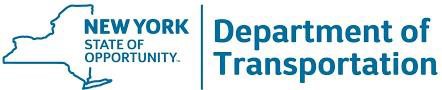 PUBLIC MEETING NOTICEJune 20, 2022FOR IMMEDIATE RELEASENYSDOT Announces the Federal Aviation Administration’s DisadvantagedBusiness Enterprise Overall Goal for FY 2023-2025(Albany, NY)- The New York State Department of Transportation (NYSDOT) will share its three- year overall agency goal for the Federal Aviation Administration’s NYSDOT Disadvantaged Business Enterprise (DBE) Program for fiscal years 2023-2025 (October 1, 2022- September 30, 2025) in accordance with the requirements of 49 CFR Part 26.NYSDOT will achieve its DBE goal using race-conscious measures, as well as race- neutral measures. NYSDOT proposes an overall goal of 6.8% for FY 2023- 2025 for Federal Aviation Administration (FAA) -assisted projects, of which 6.1% is race-conscious and 0.7% is race- neutral.The public may review and comment on the triennial goal for 30 days. Records relating to statistical data collected and the methodology used to determine the goals are on file for public inspection for 30 days, beginning Monday, June 20, 2022, until Wednesday, July 20, 2022. A copy of the draft report is available on NYSDOT’s website at: http://republicairport.net/?page_id=2018NYSDOT will accept comments on the goal until Wednesday, July 20, 2022. All comments should be emailed to civilrights@dot.ny.gov.WHAT: The Disadvantaged Business Enterprise Overall Goal for FY 2023-2025 Public HearingWHEN: Thursday, July 7, 2022- Two (2) opportunities to attendTIME:   11 AM – 12 Noon	OR	6 PM – 7PMTO PARTICIPATE IN THE MORNING MEETING at 11:00AM REGISTER AT:https://us02web.zoom.us/webinar/register/WN_rgFUTqbrTJiQVv9Ub8UDrATO PARTICIPATE IN THE EVENING MEETING at 6:00PM REGISTER AT:https://us02web.zoom.us/webinar/register/WN_SmvFI0j2SCW18ECCj7u3_ACan’t Make a Meeting?Materials from this meeting will be made available at http://republicairport.net/?page_id=2018 within 24 hours of the conclusion of the meeting.Do you need assistance to participate?The New York State Department of Transportation (NYSDOT) is committed to ensuring that no person is excluded from participation in, or denied the benefits of, its projects, programs, activities, and services on the basis of race, color, national origin, gender, age, or disability as provided by Title VI of the Civil Rights Act of 1964, the Americans with Disabilities Act and other related statutes. NYSDOT does not discriminate on the basic of actual or perceived: race, color, religion, national origin, sex, age, marital status, personal appearance, sexual orientation, gender identity or expression, familial status, family responsibilities, matriculation, political affiliation, genetic information, disability, source of income, status as a victim of an intrafamily offense, or place of residence or business. Sexual harassment is a form of sex discrimination which is prohibited by the Act. In addition, harassment based on any of the above protected categories is prohibited by the Act. Discrimination is a violation of the Act will not be tolerated. Violators will be subject to disciplinary action.If you need special accommodations, please contact Tony Miles at (404) 633-4555 or tonymiles@mhm-cpa.com 72 hours in advance of the meeting.If you need language assistance services (translation or interpretation), please contact Tony Miles at (404) 633-4555 or tonymiles@mhm-cpa.com 72 hours in advance of the meeting. These services will be provided free of charge.